           Escola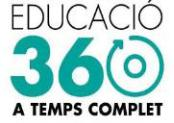 Mercè Rodoreda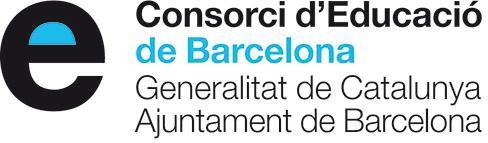                                 I5 A / B  MAIGDillunsDimartsDimecresDijousDivendresDissabteDiumenge12Taller de titelles olímpiques+ jocs de fet i amagar objectes al pati3Joc lliure + Contes en català  a la classe6 Jocs de sorra al patiJocs de taula a la classe7Jocs de xarranques i dibuixos amb guixos al pati 8Carrera d’avions al pati+ jos de dir paraules  amb  l’ultima lletra, a la classe9Jocs de fet i amagar + taller de titelles olímpiques al pati 10Joc lliure +jocs de taula a la classe 13Jocs amb cordes de saltar al patiJocs a la classe 3 en ratlla  a la pissarra                                 14Jocs al pati d’equilibriCircuit amb guixosJoc simbòlic a la classe15Jocs al pati d’equilibriCordesJoc (encerta el joc que dibuixo?)16jocs amb guixos amb cercles de colors. (noms de fruites i s'han de ficar-se a dins del cercle abans que l’agafin.17FESTA20FESTA21Joc al patixarranques+ jocs d’equilibri  (pedalos)22Jocs al patiBasquettrencaclosques a la classe23Joc al patiSorralJocs de taula a la classe24Joc lliure + joc simbòlic la classe27Taller de titelles olímpiques+ jocs de relleus amb mocadors  al pati         28Joc de la teranyina al cordes Passar sense tocaral patiOrigami a la classe29Taller de decoració per a festesdecorem el pati 30Jocs:La bombael gat i el ratolí al pati 31Joc lliure + música a la classe 